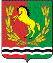   Совет     депутатовмуниципального образования  Алексеевский сельсоветАсекеевского района    Оренбургской областиЧЕТВЕРТОГО созываР Е Ш Е Н И Е30.12. 2020                                                                             № 19 Об утверждении  Правил Землепользования и застройки муниципального образования Алексеевский сельсовет Асекеевского района Оренбургской области»       На основании статей 12, 132 Конституции Российской Федерации, статьи 31 и статьи 32 Градостроительного кодекса Российской Федерации, статьи 35  Федерального закона от 6 октября . N 131-ФЗ «Об общих принципах организации местного самоуправления в Российской Федерации", части 10 статьи 14 Закона Оренбургской области от 16.03.2007 № 1037/233-ІΥ-ОЗ «О градостроительной деятельности на территории Оренбургской области, протокола публичных слушаний о рассмотрении проекта «О внесении изменений в Правила землепользования и застройки муниципального образования Алексеевский сельсовет Асекеевского района Оренбургской области» от 28.12.2020 года и постановления муниципального образования Алексеевский сельсовет от  28.12.2020 № 34-п «Об утверждении заключения о результатах публичных слушаний по рассмотрению проекта «О внесении изменений в Правила землепользования и застройки муниципального образования Алексеевский сельсовет Асекеевского района Оренбургской области»,  руководствуясь   Уставом муниципального образования Алексеевский сельсовет, Совет депутатов муниципального образования Алексеевский сельсовет решил:	1.Утвердить проект «Правила землепользования и застройки муниципального образования Алексеевский сельсовет Асекеевского района Оренбургской области» в составе материалов согласно приложению (не прилагается)2.Установить, что настоящее решение вступает в силу после обнародования.3.Разместить на официальном сайте администрации муниципального образования Алексеевский сельсовет в сети Интернет.4.Настоящее решение подлежит передаче в уполномоченный орган исполнительной власти Оренбургской области для включения в областной регистр муниципальных правовых актов.5. Решение Совета депутатов № 136 от 17.10.2014 «Об утверждении Правил Землепользования и застройки муниципального образования Алексеевский сельсовет Асекеевского района Оренбургской области» и Решение Совета депутатов № 42 от 28.12.2016  «Об утверждении проекта « о внесении изменений в Правила Землепользования и застройки муниципального образования Алексеевский сельсовет Асекеевского района Оренбургской области» считать утратившим силу.5.Контроль за исполнением настоящего решения оставляю за собой.Глава  муниципального   образования                                                                                     С.А.КурочкинПредседатель Совета депутатов                                                         О.П.Ларионова